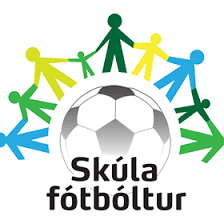 Hósdagin 9. juni fer 3. flokkur í Skúlanum við Løgmannabreyt til skúlafótbólt í Vági. Umframt at hugna okkum saman, so hevur 3. flokkur meldað eitt dreingja-, eitt gentu- og eitt blandað lið til fótbóltskappingina. Hini, sum ikki spæla fótbólt, eru við sum “hepparar”. Eisini er møguleiki fyri at svimja og fara í heitan pott í Pálshøll - hetta kostar 20 kr. pr. høvd. Vit fara mikudagin 9. juni kl. 08:45 við Smyrli og møta kl. 08:20 á Farstøðini. Viðføri at hava við: Góðan, stóran matpakka Fótbóltsskógvar/skinnara (tey, sum skulu spæla) Heit klæði (tað kann vera kalt í Marghøllini) Svimjiklæði/handklæðiLummapeningur (næmingar hava sjálvi stýr á tí). Skúlin rindar fyri Smyril og buss. Smyril siglir aftur av Krambatanga kl. 17:30, og eru vit væntandi í Havn uml. kl. 19:30.Við vón um ein góðan túr Toymið í 3. flokki